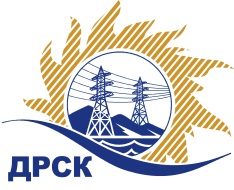 Акционерное Общество«Дальневосточная распределительная сетевая  компания»(АО «ДРСК»)Протокол заседания комиссии по вскрытию конвертов, поступивших на запрос цен № 585599г. БлаговещенскСПОСОБ И ПРЕДМЕТ ЗАКУПКИ: Открытый запрос цен  на право заключения Договора на поставку: Закупка 218 Терминалы защитПРИСУТСТВОВАЛИ: Три  члена постоянно действующей Закупочной комиссии АО «ДРСК» 2 уровня   Информация о результатах вскрытия конвертов:В адрес Организатора закупки поступило 6 (шесть) заявок на участие в закупке, конверты с которыми были размещены в электронном виде на Торговой площадке Системы www.b2b-energo.ru. Вскрытие конвертов было осуществлено в электронном сейфе Организатора открытого запроса цен на Торговой площадке Системы www.b2b-energo.ru автоматически.Дата и время начала процедуры вскрытия конвертов с заявками на участие в закупке: 11:55 (время московское) 16.12.2015. Сделано 8 (восемь) ставок. Место проведения процедуры вскрытия конвертов с заявками участников: Торговая площадка Системы www.b2b-energo.ruВ конвертах обнаружены заявки следующих участников открытого запроса цен:Решили: Утвердить протокол заседания закупочной комиссии по вскрытию конвертов, поступивших на открытый  запрос цен.Ответственный секретарь Закупочной комиссии 2 уровня АО «ДРСК»	               О.А. МоторинаИрдуганова И.Н.397-147irduganova-in@drsk.ru№ 177/МТПиР-В«16» декабря 2015 г.№Наименование участника и его адресЦена заявки на участие в запросе цен1ООО "ПКС" (680030, Россия, Хабаровский край, г.Хабаровск,ул.Слободская,19.кв.120)Предложение, подано 15.12.2015 в 11:25
Цена: 985 300,00 руб. (цена без НДС: 835 000,00 руб.)2ООО "ДВЭС" (680018, Хабаровский край, г. Хабаровск, ул. Руднева, д. 71 А)Предложение: подано 15.12.2015 в 11:25
Цена: 990 020,00 руб. (цена без НДС: 839 000,00 руб.)3ЗАО "ЧЭАЗ" (Чувашская Республика - Чаваш Республики, 428000, г. Чебоксары, пр. Яковлева, 5)Предложение: подано 15.12.2015 в 08:16
Цена: 1 318 060,00 руб. (цена без НДС: 1 117 000,00 руб.)4ЗАО "Чебоксарский Электроаппарат" (428000 г. Чебоксары пр. И. Яковлева 3)Предложение: подано 14.12.2015 в 15:21
Цена: 1 496 240,00 руб. (цена без НДС: 1 268 000,00 руб.)5ООО “АЗБУКА ЭЛЕКТРИЧЕСТВА” (125459, Россия, г. Москва, ул. Туристская, д. 2, корп. 2, кв. 94)Предложение, подано 10.12.2015 в 09:57
Цена: 1 521 680,80 руб. (цена без НДС: 1 289 560,00 руб.)6ООО "ПКЦ "Бреслер" (690091, Приморский край, г. Владивосток, Океанский пр-кт, 15 А, оф. 16)Предложение, подано 10.12.2015 в 02:28
Цена: 1 587 835,00 руб. (цена без НДС: 1 345 622,88 руб.)